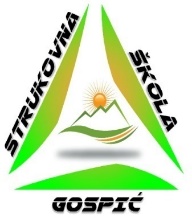 REPUBLIKA HRVATSKALIČKO-SENJSKA ŽUPANIJASTRUKOVNA ŠKOLA GOSPIĆNASTAVNIČKO VIJEĆEBudačka 24, 53000 GospićTEL./FAX: 053/573-287 i 053/572-083E-mail: ured@ss-strukovna-gospic.skole.hr	ŠIFRA ŠKOLE: 09-026-503OIB:19583077416KLASA: 007-04/23-02/03URBROJ : 2125/35-01-23-01Gospić, 7. veljače 2023. P O Z I VDana 8. veljače 2023. održat će se 12. sjednica Nastavničkog vijeća Strukovne škole Gospić za školsku godinu 2022./2023. s početkom u 9.35 sati u Zbornici Škole.DNEVNI RED:Donošenje Odluke o usvajanju Dnevnog reda za 12. sjednicu Nastavničkog vijeća za školsku godinu 2022./2023.Imenovanje zapisničara sjedniceDonošenje Odluke o usvajanju Zapisnika sa 11. sjednice Nastavničkog vijeća za školsku godinu 2022./2023.Donošenje Odluke o oslobođenju praktičnog dijela nastave Tjelesne i zdravstvene kulture za učenicu I.S.Donošenje Odluke o oslobođenju praktičnog dijela nastave Tjelesne i zdravstvene kulture za učenicu V.R.Ukor za učenika D. K.Ukor za učenicu I. Đ. Imenovanje Povjerenstva za provođenje školskog natjecanja iz FizikeRaznoRavnateljica Strukovne škole Gospić   Barbara Tomljenović Jurković, univ. spec. oec. O tome obavijestiti:- Članovi Nastavničkog vijeća- Oglasna ploča škole- PismohranaREPUBLIKA HRVATSKALIČKO-SENJSKA ŽUPANIJASTRUKOVNA ŠKOLA GOSPIĆNASTAVNIČKO VIJEĆEBudačka 24, 53000 GospićTEL./FAX: 053/573-287 i 053/572-083E-mail: ured@ss-strukovna-gospic.skole.hr	ŠIFRA ŠKOLE: 09-026-503OIB:19583077416KLASA: 007-04/23-02/03URBROJ : 2125/35-01-23-08Gospić, 23. veljače 2023.Na temelju članka 10. stavak 1. točke 12. Zakona o pravu na pristup informacijama („Narodne novine“ broj 25/13, 85/15, 69/22) Strukovna škola Gospić objavljuje                                                                      Z A K LJ U Č K E12. sjednice Nastavničkog vijeća za školsku godinu 2022./2023. 
održane dana 8. veljače 2023.Odluka o usvajanju Dnevnog reda za 12. sjednicu Nastavničkog vijeća za školsku godinu 2022./2023. donijeta jednoglasno i bez primjedbi.Za zapisničara sjednice imenovan je J.M.Odluka o usvajanju Zapisnika sa 11. sjednice Nastavničkog vijeća za školsku godinu 2022./2023. donijeta jednoglasno i bez primjedbi.Odluka o oslobođenju praktičnog dijela nastave Tjelesne i zdravstvene kulture za učenicu I.S. donijeta jednoglasno i bez primjedbi.Odluka o oslobođenju praktičnog dijela nastave Tjelesne i zdravstvene kulture za učenicu V.R. donijeta jednoglasno i bez primjedbi.Izrečena je pedagoška mjera ukora za učenika D. K. jednoglasno i bez primjedbi.Izrečena je pedagoška mjera ukora za učenicu I. Đ. jednoglasno i bez primjedbi. Imenovano je Povjerenstva za provođenje školskog natjecanja iz Fizike jednoglasno i bez primjedbi.Pod točkom „Razno“ vodila rasprava o:Ravnateljica podsjeća na rok ispunjavanja upitnika za samovrednovanje i procjenu.Ravnateljica upoznaje članove s mogućnosti putovanja u sklopu projekata „Struka i ti“ i „Karijera i ja“Predsjedavateljica Nastavničkog vijeća
Ravnateljica Strukovne škole Gospić
 Barbara Tomljenović Jurković, univ. spec. oec.